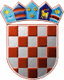 REPUBLIKA HRVATSKAOPĆINSKO IZBORNO POVJERENSTVOOPĆINE CESTICAKLASA: 013-03/21-01/13URBROJ: 2186/03-21-2Cestica, 19.5.2021.        Na osnovi članka 53. točke 10. i članka 86. Zakona o lokalnim izborima ("Narodne novine", broj 144/12, 121/16, 98/19, 42/20, 144/20 i 37/21, dalje: Zakon), Općinsko izborno povjerenstvo Općine Cestica utvrdilo je i objavljujeKONAČNE REZULTATEIZBORA ČLANOVA OPĆINSKOG VIJEĆAOPĆINE CESTICAPROVEDENIH 16. SVIBNJA 2021.Nositelj kandidacijske liste: MIRKO KOROTAJNositelj kandidacijske liste: ŽARKO RODEŠNositelj kandidacijske liste: TOMISLAV LAZARNositelj kandidacijske liste: NIKOLA ŠČURICNositelj kandidacijske liste: MIRKO KOROTAJNositelj kandidacijske liste: ŽARKO RODEŠNositelj kandidacijske liste: TOMISLAV LAZARNositelj kandidacijske liste: NIKOLA ŠČURICNositelj kandidacijske liste: MIRKO KOROTAJdobila je 7  mjesta te su s ove kandidacijske liste izabrani:Nositelj kandidacijske liste: ŽARKO RODEŠdobila je 3  mjesta te su s ove kandidacijske liste izabrani:Nositelj kandidacijske liste: TOMISLAV LAZARdobila je 2  mjesta te su s ove kandidacijske liste izabrani:Nositelj kandidacijske liste: NIKOLA ŠČURICdobila je 1  mjesto te je s ove kandidacijske liste izabran:PREDSJEDNICAOPĆINSKOG IZBORNOG POVJERENSTVAOPĆINE CESTICAMELITA POLJANEC BUBAŠI.Od ukupno 4.554 birača upisanih u popis birača, glasovanju je pristupilo 2.493 birača, odnosno 54,74%, od čega je prema glasačkim listićima glasovalo 2.493 birača, odnosno 54,74%. Važećih listića bilo je 2.420, odnosno 97,07%. Nevažećih je bilo 73 listića, odnosno 2,93%.Od ukupno 4.554 birača upisanih u popis birača, glasovanju je pristupilo 2.493 birača, odnosno 54,74%, od čega je prema glasačkim listićima glasovalo 2.493 birača, odnosno 54,74%. Važećih listića bilo je 2.420, odnosno 97,07%. Nevažećih je bilo 73 listića, odnosno 2,93%.II.Pojedine kandidacijske liste dobile su sljedeći broj glasova:1.2.3.4.III.Kandidacijske liste koje su dobile najmanje 5% važećih glasova birača i koje na osnovi članka 84. stavka 1. Zakona sudjeluju u diobi mjesta u Općinskom vijeću Općine Cestica su:Kandidacijske liste koje su dobile najmanje 5% važećih glasova birača i koje na osnovi članka 84. stavka 1. Zakona sudjeluju u diobi mjesta u Općinskom vijeću Općine Cestica su:1.HRVATSKA NARODNA STRANKA - LIBERALNI DEMOKRATI - HNS2.SOCIJALDEMOKRATSKA PARTIJA HRVATSKE - SDP3.HRVATSKA DEMOKRATSKA ZAJEDNICA - HDZ4.NARODNA STRANKA - REFORMISTI - REFORMISTIIV.Na osnovi članaka 84. i 85. Zakona, utvrđuje se da su pojedine kandidacijske liste dobile sljedeći broj mjesta u Općinskom vijeću Općine Cestica:Na osnovi članaka 84. i 85. Zakona, utvrđuje se da su pojedine kandidacijske liste dobile sljedeći broj mjesta u Općinskom vijeću Općine Cestica:1.HRVATSKA NARODNA STRANKA - LIBERALNI DEMOKRATI - HNS1.MIRKO KOROTAJ2.DARKO MAJHEN3.IVAN BEDNJANIĆ BUNIĆ4.ANA KUTNJAK5.DENIS KOTOLENKO6.TANJA VERŠIĆ7.DARIJAN VINTER2.SOCIJALDEMOKRATSKA PARTIJA HRVATSKE - SDP1.ŽARKO RODEŠ2.MARJAN ŽUPANIĆ3.MATIJA DREGARIĆ3.HRVATSKA DEMOKRATSKA ZAJEDNICA - HDZ1.TOMISLAV LAZAR2.SANDRA ŽUPANIĆ4.NARODNA STRANKA - REFORMISTI - REFORMISTI1.NIKOLA ŠČURIC______________________________